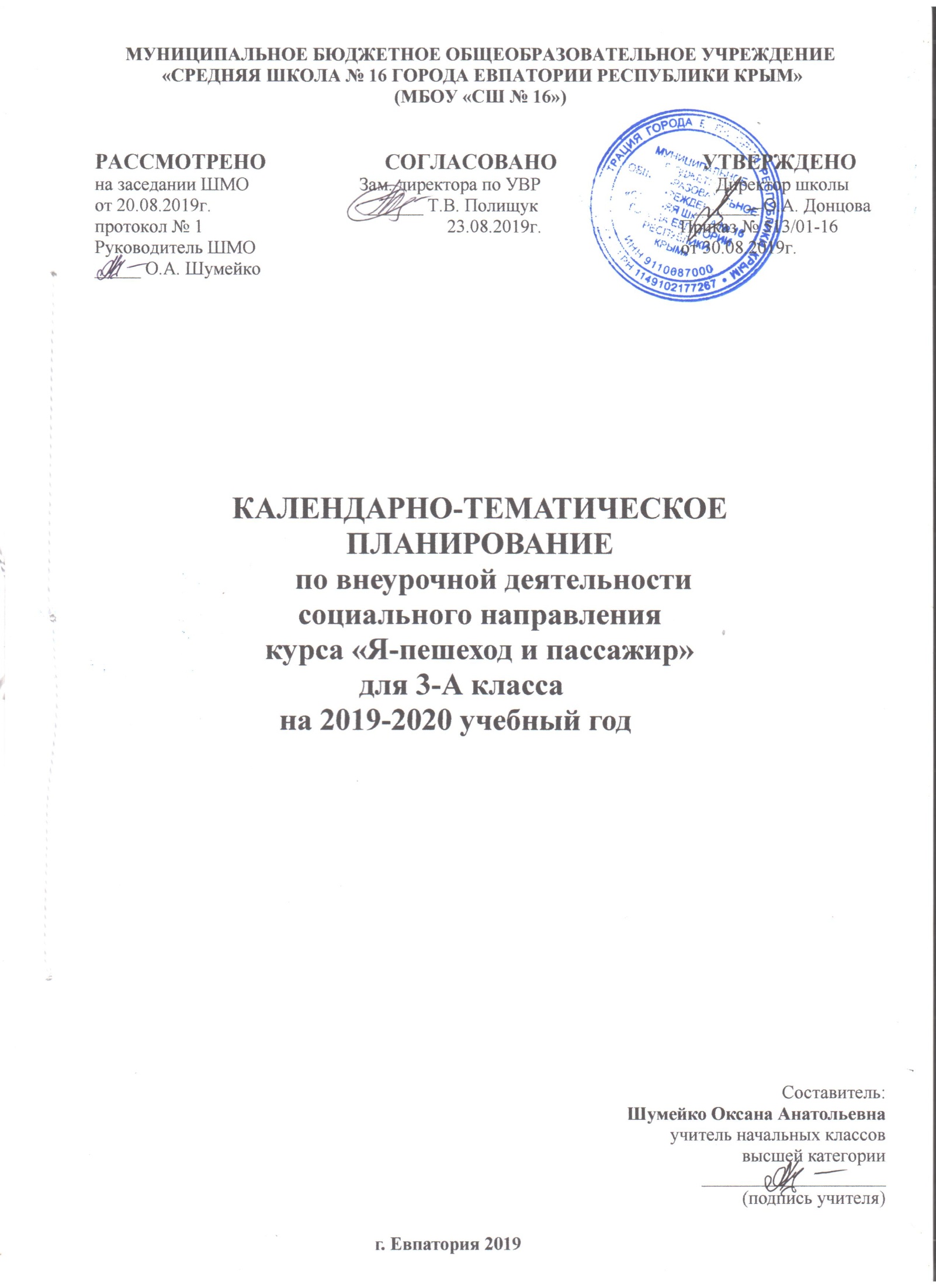 № п/п№ п/п№ п/пДатаДатаТема урокафактпланфактфактОриентировка в окружающем мире (10 ч.)Ориентировка в окружающем мире (10 ч.)Ориентировка в окружающем мире (10 ч.)Ориентировка в окружающем мире (10 ч.)Ориентировка в окружающем мире (10 ч.)Ориентировка в окружающем мире (10 ч.)104.09Предметы и их положение в пространстве.Предметы и их положение в пространстве.211.09Скорость движения объекта.Скорость движения объекта.318.09Сигналы транспортного средства.Сигналы транспортного средства.425.09Виды транспортных средств.Виды транспортных средств.502.10Виды транспортных средств (закрепление).Виды транспортных средств (закрепление).609.10Транспорт личный и общественный.Транспорт личный и общественный.716.10Спецтранспорт и его назначение.Спецтранспорт и его назначение.823.10Профессии на транспорте.Профессии на транспорте.930.10Мы идем  по улице. Путь от дома до школы.Мы идем  по улице. Путь от дома до школы.1006.11Игра «Безопасные маршруты движения.Игра «Безопасные маршруты движения.Ты – пешеход (17ч.)Ты – пешеход (17ч.)Ты – пешеход (17ч.)Ты – пешеход (17ч.)Ты – пешеход (17ч.)Ты – пешеход (17ч.)1113.11Какие бывают дороги. Виды и назначение дорог.Какие бывают дороги. Виды и назначение дорог.1220.11Составные части улицы, дороги.Составные части улицы, дороги.1327.11Конструирование дороги из строительного материала.Конструирование дороги из строительного материала.1404.12Викторина «Улицы, дороги».Викторина «Улицы, дороги».1511.12Перекрёсток, разные виды перекрёстков.Перекрёсток, разные виды перекрёстков.1618.12Светофоры. Команды светофора.Светофоры. Команды светофора.1725.12Регулировщик. Сигналы регулировщика и правила перехода проезжей части по этим сигналам.Регулировщик. Сигналы регулировщика и правила перехода проезжей части по этим сигналам.18Опасные ситуации при переходе проезжей части на нерегулируемом перекрестке.Опасные ситуации при переходе проезжей части на нерегулируемом перекрестке.19Особенности движения пешеходов и водителей в разное время суток.Особенности движения пешеходов и водителей в разное время суток.20Группы дорожных знаков и их назначение.Группы дорожных знаков и их назначение.21Предупреждающие знаки.Предупреждающие знаки.22Запрещающие знаки.Запрещающие знаки.23Предписывающие знаки.Предписывающие знаки.24Дорожные знаки, регулирующие движение на железнодорожном переезде.Дорожные знаки, регулирующие движение на железнодорожном переезде.25Конкурс на лучшего знатока дорожных знаков.Конкурс на лучшего знатока дорожных знаков.26Где мы будем играть?Где мы будем играть?27Сюжетно-подвижная игра «Как ребята улицу переходили».Сюжетно-подвижная игра «Как ребята улицу переходили».Ты – пассажир (7ч.)Ты – пассажир (7ч.)Ты – пассажир (7ч.)Ты – пассажир (7ч.)Ты – пассажир (7ч.)Ты – пассажир (7ч.)28Мы – пассажиры общественного транспорта.Мы – пассажиры общественного транспорта.29Правила поведения в автобусе.Правила поведения в автобусе.30Правила поведения в автомобиле.Правила поведения в автомобиле.31Правила поведения в метро.Правила поведения в метро.32Опасные ситуации.Опасные ситуации.33Проект «Расскажем малышам о правилах поведения на дорогах».Проект «Расскажем малышам о правилах поведения на дорогах».34Игра-соревнование «Учимся правильно кататься на велосипеде».Игра-соревнование «Учимся правильно кататься на велосипеде».